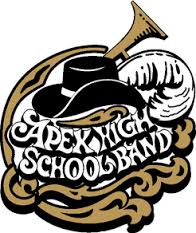 Apex High School Band BoardMinutes from 03-14-2016Meeting called to order at 7:00Band Director’s Report – Daniel Jarvis (djarvis@wcpss.net)MPA is next week. Mr. Jarvis will let other teachers know they are out for MPA.There was a picture in the paper of Mr. Jarvis in a article for school funding.Gong- we do not have one yet. We borrowed PC’s last week. Had a faculty meeting today and they said that the new AHS auditorium would have a capacity of 850. The current facility holds 250.Sectionals that were on the calendar are no longer there.  They were not needed. He had reserved the date just in case.Question: Is there a minimum number of kids going on that trip? Some people are expressing disinterest. It is a difficult time to travel. Mr. Jarvis- thought this was a good opportunity and would be fun to do. Even though that time of year (holidays) is challenging, it’s the time of year when bowl games happen. He can make a judgment call in May. (Disney had 160 people including chaperones. Cruises had 100)Booster President’s Report – Terri Piasecki (bb_president@apexhighband.org)Linda is looking for more RSVP’s for banquet. Seniors need to turn in bios. Food is squared away, she just needs numbers from RSVPs. Fundraising opportunities for the trip were sent in email this week. Feel free to take advantage of those opportunities. PNC is the current concession stand ongoing. We decided at the last board meeting that we would pay for the band students’ facility fee for Koka Booth. The students will pay for their t-shirt and dinner. 1st Vice President’s Report – Michael McLanahan (bb_1stvp@apexhighband.org)Walnut Creek- Alex has gotten that lined up with the contract for the coming year. Sign up Genius has gone out to boosters. Penske called looking for money for the buses we used in late January. It has gone to central transportation for them to pay.2nd Vice President’s Report –Sandra Hershberger (bb_2ndvp@apexhighband.org)Still need March 27- 2 people needed (It’s Easter Sunday).  and April 7 need one person. Guaranteed $35. It might be good to make sure that the new parents are getting the outgoing emails. Dayna can send an email to the middle schools to a link to be added to our email distribution list. We also need to get the 8th grade names that Mr. Jarvis has. Treasurer’s Report – Dick Warner (bb_treasurer@apexhighband.org)Plumes are supposed to be here next week. The first batch looked really good. May be a good idea to buy some new boxes.Dress invoice- wait to pay until we get the dresses.South Iredell check has been cashed.Sergeant at Arms Report –Indira Valencia (bb_saa@apexhighband.org)Having 2 Sergeant at Arms next year will be great because we will have 2 sets of paperwork due near the same time. June- marching band; July- trip. They will turn in a commitment form for the trip with the first payment. Both sets of forms need to be ready to go out in May. We did not have a formal chaperone form last year, but it would be a good idea. They need to have a level 5 clearance.AnnouncementsStill 2 kids who have not brought their uniforms back.Nominating committee:President- Mike McLanahanChristy Wing- TreasurerBeth is going to help with Student accounts and help with record keeping of Ways and Means (ask Ann Smiley)VP  1 transportation-  Dawn Gawldi**Ways and Means is wide open- may need a video or somethingSecretary is open- Wanda can do it if needed.Communications- open- Kelly Augustinelli is interested. Karen Hyre and Melanie LaRusso- Sargent at Arms- they will each share a voteCommittees:Tony Rice- historian? Stella?Uniforms- need someone!Props has someone- Mark CarterChaperonesWebmaster (can be under communications)Comment: Many years ago Peggy Rasp had a huge poster with all the year-long volunteer opportunities on it. It’s basically the SUG on paper. It was a good visual to see all of the areas needed. Social committee has 2 parents from each grade. Every committee should have that (or at least one person from each grade)July- new fiscal year begins and new volunteer registration. Last year, Wanda brought in laptops from Turner Creek.Meeting adjourned at 8:00pm